Child Forensic Interview Advisory Committee Meeting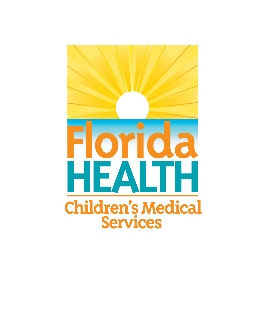 November 19, 20201:00PM – 5:00PM                                                  Join Microsoft Teams MeetingAgendaAgendaAgenda1:00PM – 1:15PMWelcome & Roll CallJay Howell, Chair1:15PM – 1:30PMReview and Approval of Previous Meeting MinutesJay Howell, Chair1:30PM – 1:45PMOpening Statements and Agenda ReviewJay Howell, Chair1:45PM – 2:15PMPresentation: Florida Board of Certification Questions & DiscussionAmy Farrington, Guest 2:15PM – 2:45PMPresentation: Law Enforcement Training OpportunitiesQuestions & DiscussionCaptain Michael Baute, Guest2:45PM- 3:15PMCourt Orders Impacting Forensic Interview Subcommittee:Subcommittee UpdatesQuestions & DiscussionJudge Daniel Dawson, Member & Court Orders Impacting FI Subcommittee Chair3:15PM – 3:30PMBreak3:30PM – 4:00PMLaw Enforcement Subcommittee:Subcommittee UpdatesQuestions & Discussion Francine Donnorummo, Member & Law Enforcement Subcommittee Chair4:00PM – 4:30PMDesignation & Certification Subcommittee:Subcommittee UpdatesQuestions & DiscussionErick Quevedo, Member & Designation and Certification Subcommittee Chair4:30PM – 4:50PMTasks, Report Planning & Timeline:Submission of References for ReportJay Howell, Chair4:50PM – 5:00PMNext Steps:Next Meeting DateFormatJay Howell, Chair5:00PM AdjournJay Howell, Chair